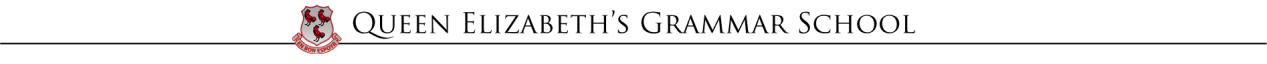 16-19 Bursary Fund Application – 2021/22 Academic YearThis form should be used by students when applying for a 16-19 bursary, to assess which bursary, if any, the student will be eligible for – either vulnerable or discretionary.  Students should complete the form; however, a declaration should be signed by both the student and their parent/guardian to indicate that the information given in the form is both current and correct.ALL INFORMATION PROVIDED WILL BE TREATED IN THE STRICTEST CONFIDENCESECTION 1 – Personal InformationYou may be eligible for a 16-19 bursary if you are undertaking a full time programme of study at Queen Elizabeth’s Grammar School in the academic year 2021/22 and were under 19 years old on 31 August 2021.If you are over the age of 19, you may be eligible for a discretionary bursary if you are completing a study programme you began when aged between 16-18, or if you have an EHC plan.  If this is the case, please ensure you complete section five.All applicants to complete Sections 1-5SECTION 2 – Your Courses (Please list the courses you are enrolled on at Queen Elizabeth’s Grammar School)SECTION 3 – Your HouseholdSECTION 4 – Vulnerable BursariesThis section is for students who may be eligible for a vulnerable bursary and an allowance of up to £1,200.  If any of the below criteria apply, students are eligible to apply for a vulnerable bursary.QEGS assesses each application on a case-by-case basis and eligibility alone does not entitle any student to receive the bursary.  If a student is eligible for a vulnerable bursary, but the school does not believe the student requires it, e.g. there are no financial needs, or financial needs are already met via alternative means, the academy may not allocate the student a bursary, or may offer a reduced allowance.If any of the below criteria apply, please tick as appropriate.  If none apply, please skip this section and go to Section 5SECTION 5 – Proof of Income This section must be completed by you the student if you live independently.  If however you are dependent on your parents/carers it is they that must complete this section of your application.  In order that your application for a 16-19 bursary can be fully assessed we require evidence of your circumstances (as set out in section 4).  Information about what to submit in support of your application can be found in the table below.  Please place a tick in the ‘Copy Attached column to indicate what information you have provided.   SECTION 6 – DeclarationPlease read the declaration below carefully before signing:I/We declare that the statements made on this form are true and to the best of my/our knowledge and belief are correct in every respect. I/We undertake to supply any additional information that may be required to support this application. I/We understand that if I/we refuse to provide information relevant to this claim the application will not be accepted. I/We also undertake to tell the school of any change in circumstances in writing. I/We agree to repay the school in full and immediately any sums advanced if the information I/We have given is shown to be false or deliberately misleading.I/We am/are aware that the funding covers only this school year and that I/We must re-apply next year; there is no guarantee that funding will be received for future years even if the student is eligible for the current year.Please submit this form to Mr L Walker, Acting Head of 6th Form.  All payments are dependent upon the agreed terms regarding attendance, punctuality and compliance with all general school rules and the maintenance of a standard of academic work which is in line with the targets set by the school.First Name:Surname:Surname:Form:Date of Birth:Age at 31st Aug 2021:Age at 31st Aug 2021:Age at 31st Aug 2021:                     Years                    Months                     Years                    Months                     Years                    Months                     Years                    MonthsAddress:Inc postcodeHome phone No:Student Mobile Number:Student Mobile Number:Student Mobile Number:Email address:123456Parent/Guardian 1Parent/Guardian 2Surname:First Name:Relationship to Student:Home Address:Home Tel No:Mobile No:Email Address:I am a student in Local Authority careI am a student who has recently left Local Authority careI am a student that receives either Income Support or Universal Credit.I am a disabled student that receives both the:Employment and Support Allowance (ESA) and either Disability Living Allowance (DLA) or Personal Independence Payments (PIP) I am a student entitled to Free School MealsI am a student from a household in receipt of an annual gross income of less than £16,190What is your annual gross household income?What is your annual gross household income?££Source of IncomeSupporting Evidence RequiredSupporting Evidence RequiredCopy AttachedAnnual SalaryP60 for the 2020/21 or Payslip for the month of March 2021 or Payslip for the last week of March 2021or Working Tax Credit Award Notice marked 2020/21P60 for the 2020/21 or Payslip for the month of March 2021 or Payslip for the last week of March 2021or Working Tax Credit Award Notice marked 2020/21Income Support or Universal CreditEntitlement / Award letter – dated within the last 3 monthsEntitlement / Award letter – dated within the last 3 monthsEmployment and SupportAllowanceEntitlement / Award letter – dated within the last 3 monthsEntitlement / Award letter – dated within the last 3 monthsDisability Living Allowance or Personal Independence PaymentsEntitlement / Award letter – dated within the last 3 monthsEntitlement / Award letter – dated within the last 3 monthsJob Seekers AllowanceEntitlement / Award letter – dated within the last 3 monthsEntitlement / Award letter – dated within the last 3 monthsSupport under part VI of the Immigration and Asylum Act 1999Entitlement / Award letter – dated within the last 3 monthsEntitlement / Award letter – dated within the last 3 monthsGuarantee element of state pension creditEntitlement / Award letter – dated within the last 3 monthsEntitlement / Award letter – dated within the last 3 monthsChild Tax CreditEntitlement / Award letter – dated within the last 3 monthsEntitlement / Award letter – dated within the last 3 monthsWorking Tax Credit Run-OnEntitlement / Award letter – dated within the last 3 monthsEntitlement / Award letter – dated within the last 3 monthsAny other benefitEntitlement / Award letter – dated within the last 3 monthsEntitlement / Award letter – dated within the last 3 monthsGrants or bursaries etc.Relevant paperwork detailing entitlement and amount paidRelevant paperwork detailing entitlement and amount paidAny Other incomeRelevant paperworkRelevant paperworkSigned:(Student)Date:Signed: (Parent/Guardian 1 named above:Date:Signed: (Parent/Guardian 2  named above)Date:For School use only:For School use only:Date Received:Date Received:Bursary Approved: Yes or NoGuaranteed Award or Discretionary AwardAuthorised By: Date:Amount of Award:Date letter/bank details form issued:Additional Notes:Additional Notes: